Unit 5 Lesson 8: Meters and KilometersWU Number Talk: Times Hundreds and Thousands (Warm up)Student Task StatementFind the value of each expression mentally.1 How Long is One Kilometer?Student Task StatementThere are 1,000 meters in 1 kilometer.The darkly shaded section of the track is the length of a 100-meter race. How many 100-meter races does it take to travel 1 kilometer?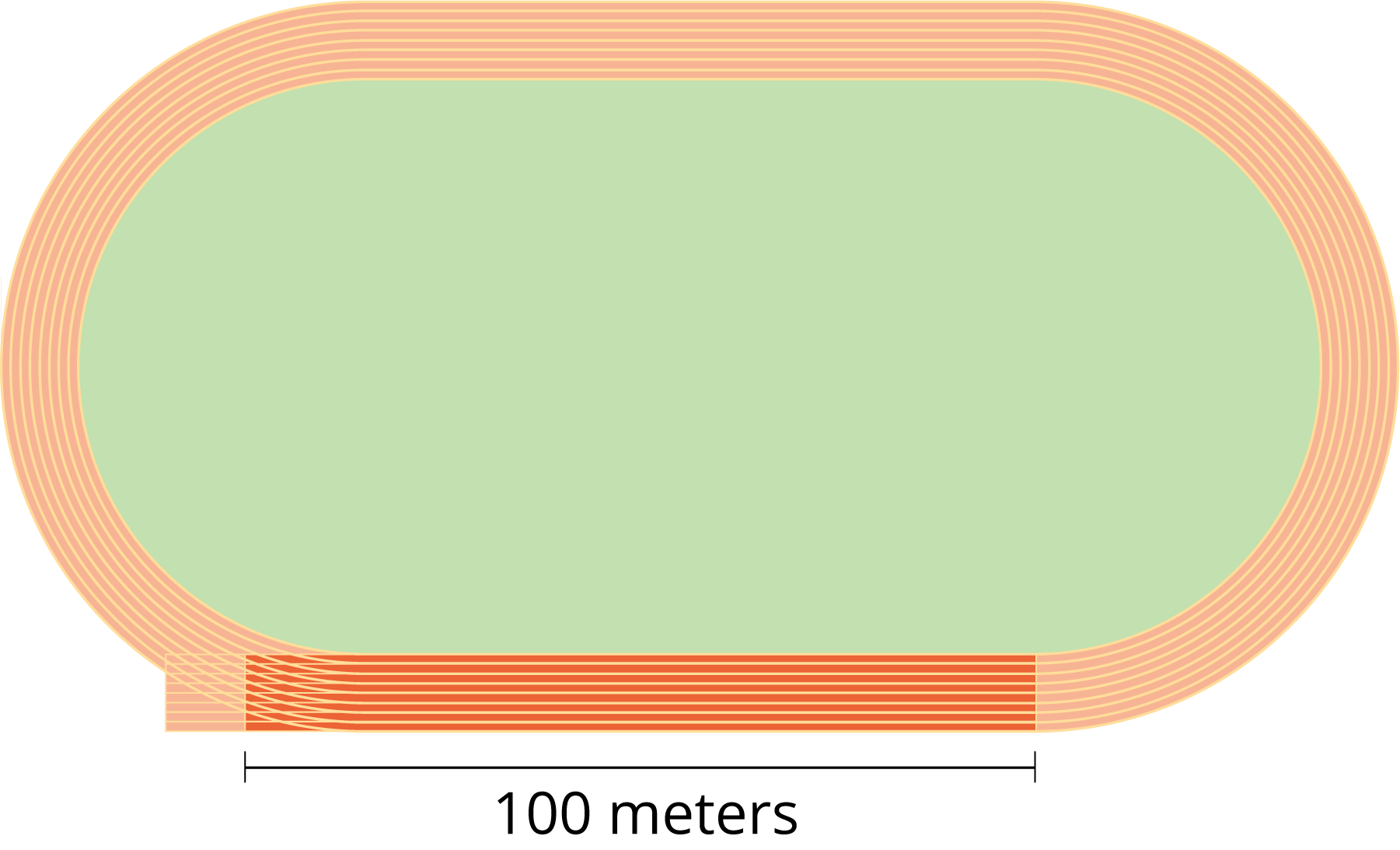 Your teacher will give you images of something with a length or height measured in meters.About how many of the items given to you are needed to make 1 kilometer? Explain or show how you know.Work with your group to write a number in the blank so that each statement is true.One kilometer is the length of (about, exactly) __________ soccer fields.One kilometer is the length of (about, exactly) __________ Statues of Liberty.One kilometer is the length of (about, exactly) __________ Olympic-size swimming pools.One kilometer is the length of (about, exactly) __________ basketball courts.Estimate where you might end up if you travel 1 kilometer from your school’s front door.2 Meters and KilometersStudent Task StatementComplete the table with the missing lengths in meters or kilometers.Andre says 100 meters is longer than 10 kilometers. Do you agree or disagree? Explain or show your reasoning.Which is greater? Be prepared to explain how you know.2,000 meters or 3 kilometers500 meters or 1 kilometer14 kilometers or 14,000 meters8 kilometers or 80,000 meters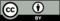 © CC BY 2021 Illustrative Mathematics®kilometers (km)meters (m)11,00056,0001012,00027